50 Основно училище „Васил Левски”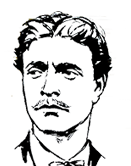  София-1415, кв. Драгалевци, ул.„ Бела Дона” № 1, тел. 02/9671186 , vlevski_50ou@mail.bg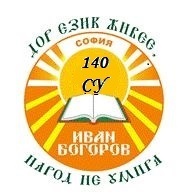 ДНЕВЕН РЕЖИМ – ПРОГИМНАЗИАЛЕН ЕТАПI смяна, учебната 2022/2023 годинаДНЕВЕН РЕЖИМ НА V, VI и VII КЛАСКЛАСЧАС НА ИДВАНЕНАЧАЛО НА 1 ЧАСV – VII клас07:2007:30ОБУЧЕНИЕ ВЪВ ФИЗИЧЕСКА СРЕДАОБУЧЕНИЕ ВЪВ ФИЗИЧЕСКА СРЕДАОБУЧЕНИЕ ВЪВ ФИЗИЧЕСКА СРЕДАРАЗПИСАНИЕЧАСМЕЖДУЧАСИЕ1 час07:30 - 08:1008:10 – 08:202 час08:20 - 09:0009:00 – 09:203 час09:20 – 10:0010:00 – 10:104 час10:10 – 10:5010:50 – 11:005 час11:00 – 11:4011:40 – 11:506 час11:50 – 12:3012:30 – 12:357 час12:35 – 13:15дезинфекция